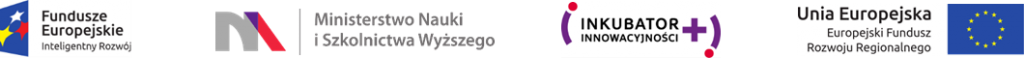 Załącznik nr 2/cFORMULARZ CENOWY ZADANIE 3 – MATERIAŁY ZUŻYWALNELp.Przedmiot zamówienia 
(opis skrócony)j.m.ilośćCena jednostkowa  nettoWartość netto
VAT 23 %Wartość bruttoNazwa nadana przez producenta,1.Klej DIMAFIXSzt.32.Rurka teflonowaSzt.103.Dysza 0.4 Dysza do drukarki 3D, 0.4 mm, stożkowa z gwintem M6, filament 1,75mmSzt.104. Dysza 0.2  Dysza do drukarki 3D, 0.2 mm, stożkowa z gwintem M6, filament 1,75mmszt.105.Dysza 0.6 Dysza do drukarki 3D, 0.6 mm, stożkowa z gwintem M6, filament 1,75mmSzt.10RAZEM: RAZEM: RAZEM: RAZEM: RAZEM: RAZEM: RAZEM: ……………………….